I can make predictions about a story by describing key images from the text. 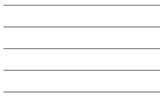 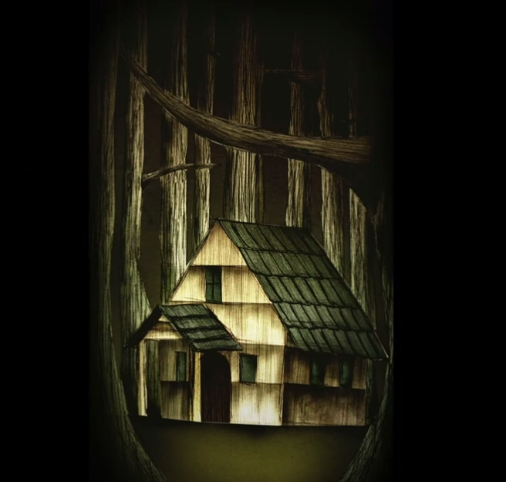 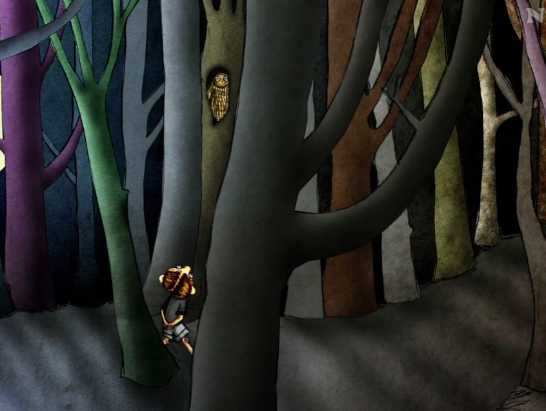 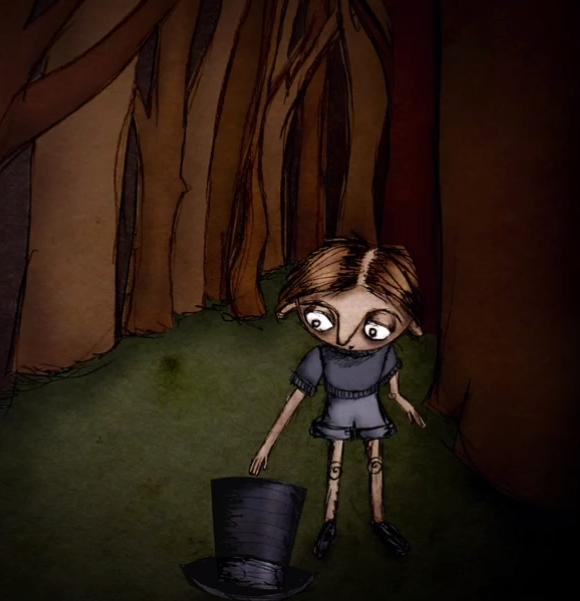 